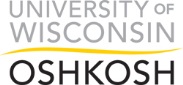 Leadership CouncilAgendaWednesday, June 22, 20162:00-4:00 P.M. ~ SSC  101 Call to OrderHR Updates – Laurie TextorHR Staffing ChangesApplicant Tracking, Position Management, & Onboarding UpdateACA & FLSA UpdateUW System Titling and Compensation RFP Update and what this means for UWOExplanation of new email list practices – Anne MilkovichSummer Session – John KokerChancellor’s Study Groups for the coming year – Chancellor LeavittAdditional Items if neededAnnouncements Next meeting –  Wednesday, July 20, 2016 – in AWCC 228Adjournment